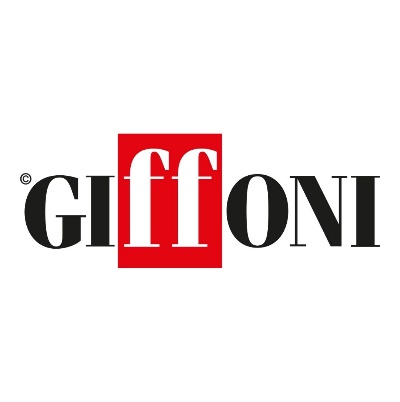 A #GIFFONI2022: ECCO GLI INCONTRI CON VALENTINA ROMANI, SWAMI ROTOLO, ALBERTO BOUBAKAR MALANCHINO, NICOLAS MAUPAS, 
LUDOVICA COSCIONE E AURORA GIOVINAZZOAncora ospiti, ancora giovani, ancora talent capaci di dare emozioni: si aggiungono altri nomi che, dal 21 al 30 luglio, incontreranno gli oltre 5mila juror provenienti da tutto il mondo per la 52esima edizione di #Giffoni2022. Sono bravi, sono giovani, sono le nuove leve del cinema, della televisione e del teatro in Italia.Il 23 luglio toccherà a VALENTINA ROMANI che a soli 25 anni è una delle attrici più promettenti del panorama italiano. Dal suo debutto a teatro, all’età di 14 anni, non passa molto prima che inizi a farsi notare partecipando a produzioni televisive di successo tra cui “Che Dio ci aiuti”, “A un passo dal cielo”, “Tutto può succedere” e  “Questo è il mio paese” in cui Michele Soavi la dirige in un ruolo da coprotagonista. Sul grande schermo la vediamo per la prima volta nel 2016 protagonista del film di Ivan Cotroneo “Un bacio” in cui interpreta Blu, ruolo che le è valso il Premio Biraghi. Attualmente si divide tra più set: è tra i protagonisti del nuovo film di Nanni Moretti “Il Sol dell’Avvenire”, di una produzione francese per Netflix e di “Mare fuori”, una delle serie più amate e viste al momento su Netflix. Tornerà quindi in autunno in onda con la stagione finale della serie Rai “La porta rossa 3” di cui è protagonista insieme e Lino Guanciale.Lo stesso giorno ci sarà anche SWAMI ROTOLO, classe 2004, da sempre appassionata di cinema, frequenta le scuole superiori. A soli tredici anni conosce il regista Jonas Carpignano, che la coinvolge nel cast del suo secondo film “A Ciambra” (2017). La collaborazione con Jonas Carpignano si rivela così soddisfacente, che lo stesso la sceglierà per interpretare la protagonista del cortometraggio “A Chiara” da cui trarrà il lungometraggio omonimo. Per questo ruolo, oltre a numerosi altri premi internazionali vince nel 2022 il David di Donatello come migliore attrice protagonista. È in assoluto la più giovane vincitrice di questo premio nella lunga e prestigiosa storia dei David.Il 24 luglio incontro con ALBERTO BOUBAKAR MALANCHINO ed il suo interessante percorso autoriale. Nato a Cernusco sul Naviglio, da padre Italiano e madre del Burkina Faso, Malanchino nel 2016 si diploma in recitazione alla Civica Scuola di Teatro Paolo Grassi di Milano. Tra i registi con cui collabora figurano Moni Ovadia e Silvio Peroni. Nel 2018 debutta al Teatro Franco Parenti con il monologo “Verso Sankara”. Sul piccolo schermo approda invece partecipando a diversi progetti di successo come “La strada di casa”, “Camera Cafe”, “Un passo dal cielo” e “Don Matteo”. Nel 2019 è nel cast della produzione Netflix  “Summertime”. Da gennaio a marzo 2022 è stato in onda su Rai1 con la seconda stagione di “Doc – nelle tue mani” e torna anche su Netflix nel cast di “Guida astrologica per cuori infranti” seconda parte. Per la Disney Pixar è la voce italiana di Buzz Lightyear nel suo film di animazione “Lightyear – La vera storia di Buzz” in questi giorni nelle sale italiane.Sempre il 24 luglio appuntamento, powered by Comix, con NICOLAS MAUPAS, attore di origini italo-francesi. Comincia sin da piccolissimo la sua passione per il cinema ed inizia il suo percorso di formazione nel 2018 frequentando le classi di tecnica e di scena al fACTORy 32 di Milano con Michael Rogers. A luglio del 2019 comincia le riprese di “Mare Fuori” diretto da Carmine Elia di cui è protagonista. La fiction, in onda su Rai2 nell'autunno del 2020, racconta le vicende di un gruppo di giovani ragazzi reclusi nel carcere penale minorile di Napoli. Ha preso parte nel 2020/2021 al progetto “Un Professore” serie tv per Rai1 con protagonisti Alessandro Gassman e Claudia Pandolfi. Il 2022 è l’anno della serie Rai “Sopravvissuti”, diretta da Carmine Elia dove Nicolas interpreta Roberto, migliore amico di Nino, uno dei protagonisti della serie. Il progetto parla di un incidente in mare aperto. E’ una serie tv thriller che vede come protagonisti Lino guanciale, Barbora Bobuľová, Elena Radonicich e Fausto Sciarappa.Il 25 luglio è il giorno di LUDOVICA COSCIONE (incontro powered by Comix) che ha al suo attivo, nonostante la giovanissima età, già tante importanti partecipazioni. E’ stata scelta per la parte di Mia nella fiction “Non dirlo al mio capo”, accanto a Vanessa Incontrada. L’abbiamo vista in “Che Dio ci aiuti 4”, “Studio Battaglia” e ne “Il paradiso delle signore”, dove ha ottenuto grande successo, nel ruolo di Marina. Dal 2020 fa parte del cast di “Mare Fuori”, fiction di Rai 2 ambientata a Napoli, dove interpreta Teresa, e per la quale poche settimane fa ha ritirato un Nastro d’Argento.AURORA GIOVINAZZO sarà tra le protagoniste del 27 luglio. Nel 2020 esordisce al cinema nel film di Gabriele Mainetti “Freaks Out” in cui recita nel ruolo di Matilde e grazie al quale vince diversi premi fra cui il nuovo IMAIE Talent Award e il premio RB Casting e riceve, inoltre, una candidatura ai David di Donatello 2022 come “Migliore attrice protagonista”. Nello stesso anno la vediamo anche sulla piattaforma Amazon Prime Video come protagonista di “Anni da cane” di Fabio Mollo. Ha da poco terminato le riprese de ”L’uomo sulla strada”, opera prima di Gianluca Mangiasciutti.Ufficio Comunicazione Giffoni Web: www.giffonifilmfestival.itFacebook: https://www.facebook.com/GiffoniExperience/ Instagram: https://www.instagram.com/giffoni_experience/?hl=it Twitter: https://twitter.com/giffonifilmfest  